Publicado en 24129 el 09/09/2021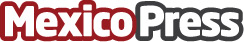 Cotemar es Empresa Saludablemente Responsable y recibe el Distintivo Organización Saludable 2020Por segunda ocasión consecutiva, Cotemar recibió el Reconocimiento Empresa Saludablemente Responsable, RESR otorgado por el Consejo Empresarial de Salud y Bienestar, CESyB, el organismo que promueve la salud y los entornos favorables al bienestar en el lugar de trabajo desde hace once añosDatos de contacto:Israel Ramón Estrada VidalCotemar, S.A. de C.V.9381247926Nota de prensa publicada en: https://www.mexicopress.com.mx/cotemar-es-empresa-saludablemente-responsable Categorías: Nacional Comunicación Recursos humanos Otras Industrias http://www.mexicopress.com.mx